een pedagogisch-didactische (duo-)activiteit observerenobserveren kan je lerenBeginsituatieStudenten staan in duo op stage bij de aanvang van een (leraren)opleiding.BenodigdhedenSjabloon (op pagina 2) 'Dit vindt mijn duopartner een moment om te koesteren'InstructieIN TE VULLEN DOOR DE OBSERVATOR: WAT VINDT MIJN DUOPARTNER ERVAN? Neem onderstaand sjabloon en noteer iets waardevols over een specifiek positief moment van of samen met je duopartner tijdens de samenwerking. Je schrijft voluit wat je goed vond en waarom.IN TE VULLEN DOOR DE MENTOR: helemaal/min of meer/ niet akkoordDe mentor kan hierop reageren door kort een kruisje te zetten. Dit om te voorkomen dat een duo elkaar verkeerde feedback geeft of werkpunten toch als sterkte of kwaliteit zou kunnen aanschouwen.IN TE VULLEN DOOR DE GEOBSERVEERDE: Wat neem ik hieruit mee?Tot slot ontvangt de geobserveerde partner het ingevulde document en vult onderaan in wat hij/zij waardevol vond uit wat geschreven werd. Hoe voelde jij je hierbij? Had je dit verwacht? Wat neem je mee naar de toekomst ten gevolge van deze positieve observatie?Dit vindt mijn duopartner een moment om te koesterenDatum:			........................................................................................................................Activiteit:		.................................................................................... ...................................…………………………………………………………………………………………………………………………………………………………….…………………………………………………………………………………………………………………………………………………………….…………………………………………………………………………………………………………………………………………………………….…………………………………………………………………………………………………………………………………………………………….…………………………………………………………………………………………………………………………………………………………….…………………………………………………………………………………………………………………………………………………………….…………………………………………………………………………………………………………………………………………………………….WAT VINDT MIJN DUOPARTNER ERVAN? (in te vullen door de duopartner)In te vullen door de mentorNIET AKKOORD  		MIN OF MEER AKKOORD 		AKKOORDWAT NEEM IK HIERUIT MEE  (in te vullen door mezelf)................................................................................................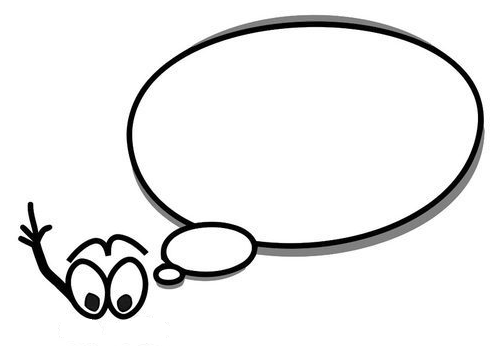 ................................................................................................................................................................................................................................................................................................................................................................................................................................................................................................soort toolsjabloon voor observatiesdoel*studenten observeren elkaar tijdens een eerste stage*studenten noteren positieve zaken uit het pedagogisch-didactisch handelen van hun duopartnergebruikermentoren/leerkrachten in team teaching/studenten in duostagehoe gebruikenzelfstandigtrefwoordendidaktiek, duostage, team teaching, observeren, talent, reflecteren, feedback